Hakija 	Sipoon Humus Oy, Oulunkyläntie 1, 00600 Helsinkip. 0400 504206Y-tunnus 0761886-6Paikka	Sipoon kunta, Nikkilän kylä, kiinteistöt 753-423-6-175, 753-423-6-176  ja 753-423-6-177, osoitteessa Öljytie 588/618. Alue sijaitsee Sipoon Mömossen jäteasemaa vastapäätä ja Sipoon Moottorikerhon moottoriurheiluradan vieressä.Toiminta 	Sipoon Humus Oy on 21.12.2017 laittanut vireille Sipoon kunnan rakennus- ja ympäristövaliokunnassa ympäristönsuojelulain (527/2014) mukaisen ympäristölupahakemuksen ja maa-aineslain (555/1981) mukaisen maa-aineslupahakemuksen. Kysymyksessä on maa-ainesluvan ja ympäristöluvan yhteiskäsittelyhakemus. Lupahakemus ratkaistaan yhdellä päätöksellä ympäristönsuojelu- ja maa-aineslain tarkoittamassa yhteiskäsittelyssä. Lupahakemus sisältää myös ympäristönsuojelulain 199 §:n ja maa-aineslain 21 §:n mukaisen aloituslupahakemuksen aloittaa toiminta mahdollisesta muutoksenhausta huolimatta. Lupaa haetaan 12 vuodeksi.Maa-aineslupaa haetaan kalliokiviaineksen ottamiseen 1 190 000 m3ktr kokonaisottomäärälle. Suunnittelualueen kokonaispinta-ala on 26 hehtaaria ja louhinta-alueen pinta-ala 18,5 hehtaaria. Ympäristölupaa haetaan kallionlouhintaan ja kiviaineksen murskaukseen. Vuodessa louhittavan kiviaineksen määrä on keskimäärin 100 000 krtm3, enintään 190 000 krtm3. Louhinta on jaettu kahteen ottovaiheeseen: 1. voimalinjan länsipuoli, 2. voimalinjan ala- ja itäpuoli. Toiminta-ajat arkisin (ma-pe)Kiviaineksen murskaus 	klo 7–22poraus 		klo 7–22rikotus		klo 7-18räjäyttäminen		klo 8-18kuormaaminen ja kuljetus	klo 6-22 ja la 7-18 ja su 8-16Hakemuksen mukaisista toiminnoista kuten räjäytyksistä, porauksesta, murskaamisesta ja liikennöinnistä aiheutuu mm. tärinä-, pöly- ja melupäästöjä. Hakemuksessa on arvioitu toiminnan vaikutuksia ja riskejä ympäristöön kuten esimerkiksi tärinä-, pöly-, melu- ja pintavesivaikutuksia sekä mahdollisia vaikutuksia talousvesikaivojen vedenlaatuun.Kuulutuksen ja hakemusasiakirjojen nähtävillä pitäminen Lupahakemusta koskeva kuulutus pidetään nähtävillä 12.5.2021 – 18.6.2021 ajan Sipoon kunnan ja Porvoon kaupungin verkkosivuilla. Tiedoksisaannin katsotaan tapahtuneen Sipoon kunnan ja Porvoon osalta seitsemäntenä päivänä kyseisestä julkaisemisajankohdasta.Julkiset hakemusasiakirjat ovat nähtävillä 12.5-18.6.2021 osoitteessa www.julkipano.fi. Ilmoitusasiakirjoja voi lukea myös SipooInfossa (Pohjoinen Koulutie 2, Nikkilä) sen aukioloaikoina. Muistutukset ja mielipiteetNiiden, joiden etua tai oikeutta asia koskee (asianosainen), on mahdollisuus tehdä kirjallinen muistutus hakemuksen johdosta. Muilla henkilöillä ja yhteisöillä on oikeus ilmaista mielipide. Muistutuksissa ja mielipiteissä on ilmoitettava asian diaarinumero 86/2021.Mahdolliset asiaa koskevat kirjalliset muistutukset ja mielipiteet tulee toimittaa ensisijaisesti www.julkipano.fi -sivuston kautta tai osoitteeseen Sipoon kunta, Rakennus- ja ympäristövaliokunta, PL 7, 04131 Sipoo, tai ymparisto@sipoo.fi viimeistään 18.6.2021 Sähköpostia käytettäessä tulee huomioida, että sähköpostia ei ole erikseen suojattu henkilötietojen tai luottamuksellisten tietojen lähettämistä varten. Muistutuksessa tai mielipiteessä on mainittava asian diaarinumero 86/2021.Asian ratkaisee Sipoon kunnan ympäristönsuojeluvaranomaisena toimiva rakennus- ja ympäristövaliokunta. Lisätietoja antaa ympäristötarkastaja Anu Juvonen, p. 050 548 7596, etunimi.sukunimi@sipoo.fi.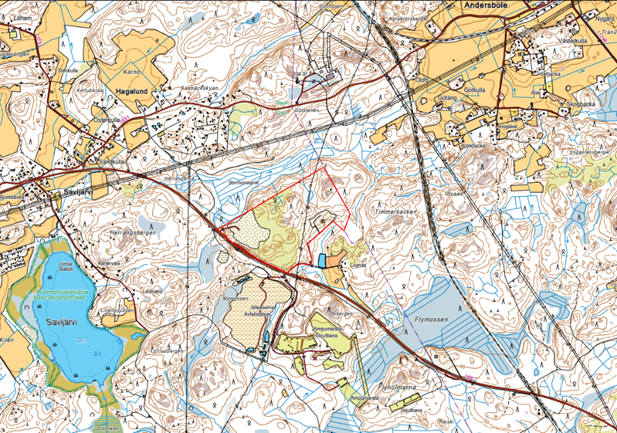 Ansökan om gemensam behandling av miljö- och marktäktstillståndSökande	Sipoon Humus Oy, Åggelbyvägen 1, 00600 Helsingfors	tef. 0400 504206FO-nummer 0761886-6Plats	Sibbo kommun, Nickby by, fastigheter 753-423-6-175, 753-423-6-176 och 753-423-6-177, adress Oljevägen 588/618. Området ligger mittemot Sibbo avfallsstation Mömossen och brevid Sibbo motorklubbs bana.Verksamhet	Sipoon Humus Oy har den 21.12.2017 anhängiggjort en miljötillståndsansökan enligt miljöskyddslagen (527/2014) och ansökan om tagande av marksubstanser enligt marktäktslagen (555/1981) hos byggnads- och miljöutskottet i Sibbo kommun. Det gäller en gemensam behandling av ansökan om marktäktstillstånd och miljötillstånd. Tillståndsansökan avgörs genom samma beslut enligt den i marktäktslagen och miljöskyddslagen avsedda gemensamma behandling av ansökan om marktäktstillstånd och ansökan om miljötillstånd. Tillståndsansökan innehåller även ansökan enligt 199 § i miljöskyddslagen och 21 § i marktäktslagen för inledande av verksamheten oberoende av överklagande. Tillstånd söks för 12 år. Marktäktstillstånd ansöks för tagande av totalt 1 190 000 tfm3 stenmaterial.  Täktområdets totala areal är 26 hektar och området där stenbrytning sker är 18,5 hektar stort. Man ansöker om miljötillstånd för att bryta berg årligen i medeltal 100 000 tfm3, högst 190 000 tfm3.  Brytningen är indelad i två faser gällande tagandet: 1. kraftledningens västra sida, 2. kraftledningens nedre och östra sida Verksamhetstider på vardagar (må-fre)Krossning		kl 7-22borrning		kl 7-22sönderdelning 	kl  7-18sprängning		kl 8-18lastning och transport 	kl 6-22, lördag kl 7-18 och söndag kl  8-16 Av den verksamhet som angivits i ansökan, så som sprängning, borrning, krossning och trafikering orsakas bl.a. skakningar, damm- och bullerutsläpp. I ansökan har man bedömt verksamhetens konsekvenser och risker för miljön, t.ex. skaknings-, damm-, buller och ytvattenkonsekvenser samt tänkbara konsekvenser för vattenkvaliteten i hushållsvattenbrunnar.Framläggande av kungörelsen och ansökningshandlingarnaKungörelsen finns framlagd till påseende under perioden 12.5.-18.6.2021 på Sibbo kommuns och Borgå stads webbsidor. Delgivningen anses för Sibbo kommuns och Borgå stads del ha skett den sjunde dagen efter denna publiceringstidpunkt. De offentliga handlingarna om ansökan är framlagda på adressen www.julkipano.fi under tiden 12.5.-18.6.2021. Anmälningshandlingarna kan också läsas vid SibboInfo (Norra Skolvägen 2, Nickby) under öppettiderna.Framförande av anmärkningar och åsikterDe vilkas fördel eller rätt saken berör (part) har med anledning av ansökan möjlighet att framföra en skriftlig anmärkning. Övriga personer och samfund har rätt att framföra sin åsikt.Eventuella skriftliga anmärkningar och åsikter om ärendet ska lämnas in i första hand via webbplatsen www.julkipano.fi eller till adressen Sibbo kommun, Byggnads- och miljöutskottet, PB 7, 04131 Sibbo eller till miljo@sibbo.fi senast 18.6.2021.  Vid användning av e-post bör beaktas att e-posten inte är särskilt skyddad för att sända personuppgifter eller konfidentiella uppgifter. I anmärkningen ska man ange ärendets diarienummer som är 86/2021.Beslut i ärendet fattas av byggnads- och miljöutskottet som fungerar som miljövårdsmyndighet i Sibbo kommun. Tilläggsuppgifter ger miljöinspektör Anu Juvonen, tfn 050 548 7596, fornamn.efternamn@sibbo.fi.